 АДМИНИСТРАЦИЯ 
ЛЕНИНСКОГО МУНИЦИПАЛЬНОГО РАЙОНА
ВОЛГОГРАДСКОЙ ОБЛАСТИ______________________________________________________________________________ПОСТАНОВЛЕНИЕ (проект)От                                              №  О внесении изменений в постановление администрации Ленинского муниципального района Волгоградской области от 11.09.2013 № 608 «Об утверждении Положения о муниципальном звене территориальной подсистемы единой государственной системы предупреждения и ликвидации чрезвычайных ситуаций на территории Ленинского муниципального района Волгоградской области»В соответствии с ч. 3 ст. 4.1 Федерального закона от 21.12.1994 N 68-ФЗ «О защите населения и территорий от чрезвычайных ситуаций природного и техногенного характера", рассмотрев протест прокуратуры Ленинского района от 06.02.2023г. № 70-70-2023, руководствуясь Уставом Ленинского муниципального района Волгоградской области,ПОСТАНОВЛЯЮ:1.Внести в постановление администрации Ленинского муниципального района Волгоградской области от 11.09.2013 № 608 «Об утверждении Положения о муниципальном звене территориальной подсистемы единой государственной системы предупреждения и ликвидации чрезвычайных ситуаций на территории Ленинского муниципального района Волгоградской области» (в редакции от 25.08.2015г. №350, от 19.01.2016 № 15) изменения следующего содержания:1.1. Пункты 3,4 Положения о муниципальном звене территориальной подсистемы единой государственной системы предупреждения и ликвидации чрезвычайных ситуаций на территории Ленинского муниципального района Волгоградской области, утвержденного вышеуказанным постановлением изложить в следующей редакции:«3. Координационными органами единой государственной системы предупреждения и ликвидации чрезвычайных ситуаций являются:- на муниципальном уровне  – Комиссия по предупреждению и ликвидации чрезвычайных ситуаций и обеспечению пожарной безопасности Ленинского муниципального района;- на объектовом уровне - Комиссии по предупреждению и ликвидации чрезвычайных ситуаций и обеспечению пожарной безопасности  организаций, в полномочия которых входит решение вопросов по защите населения и территорий от чрезвычайных ситуаций, в том числе по обеспечению безопасности людей на водных объектах.4. Постоянно действующим органом управления муниципального звена ТП РСЧС является отдел по  гражданской обороне и чрезвычайным ситуациям, охране  труда администрации Ленинского муниципального района».2. Контроль за исполнением постановления возложить на заместителя главы -  начальника отдела по гражданской обороне и чрезвычайным ситуациям, охране труда Ленинского муниципального района Колтунова А.В.    3. Настоящее постановление вступает в силу после официального обнародования.Глава Ленинского муниципального района                                     А.В. ДенисовБланксогласования проекта постановления администрации (постановление, распоряжение)Ленинского муниципального района, главы Ленинского муниципального районаО внесении изменений в постановление администрации Ленинского муниципального района Волгоградской области от 11.09.2013 №608 «Об утверждении Положения о муниципальном звене территориальной подсистемы единой государственной системы предупреждения и ликвидации чрезвычайных ситуаций на территории Ленинского муниципального района Волгоградской области»(наименование проекта постановления (распоряжения)разработчик  отдел по гражданской обороне и чрезвычайным ситуациям, охране труда администрации Ленинского муниципального района 	(наименование структурного подразделения администрации Ленинского муниципального района)Примечание.  При наличии замечаний к проекту в бланке согласования в графе4 делается отметка "см. замечания" и ставится подпись руководителя структурного   подразделения  администрации Ленинского муниципального района.  При  устранении замечаний - отметка "замечания сняты".Ответственный работник структурного подразделения администрацииЛенинского муниципального района - разработчика проекта:"___" _________ 20__ г.(дата разработки проектаправового акта)____________________________________________________________________     (дата сдачи проекта в юридический отдел администрации Ленинского муниципального района)"___" _________ 20__ г. ________________ _____________________________*(дата направления)       (подпись сотрудника)         (Ф.И.О.)     *  Отметка  работника структурного подразделения администрации Ленинского муниципального района о  направлении  в  прокуратуру Ленинского района Волгоградской области делается  на  бланке  согласования в случаеесли проект является нормативным правовым актом.Реестр адресатов:__________________________________________________________________________________________________________________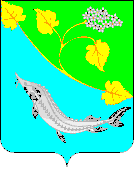 Наименование организацииЗанимаемая должностьФамилия, имя, отчествоЗамечания по проекту постановления, распоряженияДата и подпись12345Администрация Ленинского муниципального районаЗаместитель главы– начальник отдела по гражданской обороне и чрезвычайным ситуациям, охране труда администрации Ленинского муниципального района Колтунов А.В.Администрация Ленинского муниципального районаНачальник юридического отделаИванова Г.Р.Консультант отдела по жизнеобеспечениюСмирнова С.Ю. 8(84478) 4-26-80(должность)       (подпись)(инициалы, фамилия, телефон)